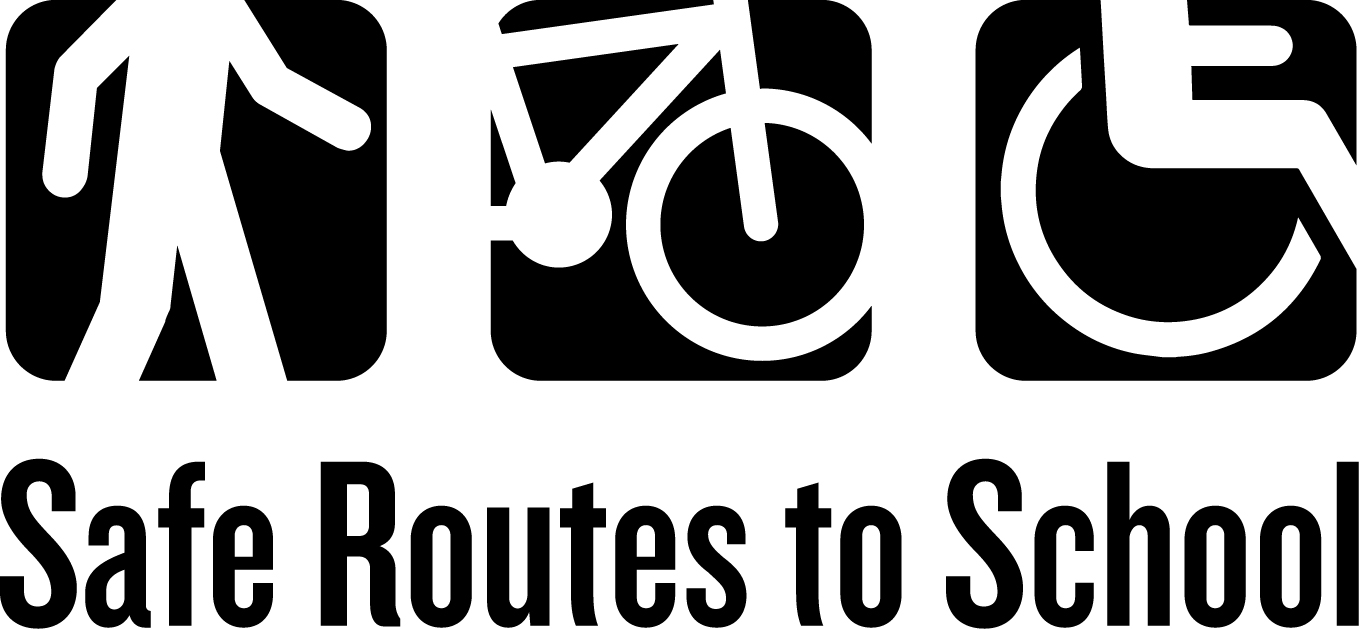 Participation Log: Education/TrainingSchool Name:	_____________________________________________________________________________Program Component (i.e. Mechanics Club, Bike/Ped. Rodeo, etc.): __________________________________Instructor/Leader: __________________________________________________________________________Directions:This form is to be filled out by the instructor or leader during each program. Please submit this form to your Program Coordinator. Coordinators, you must submit participation forms monthly and with your progress reports.Please fill in Monday’s date at the beginning of each week. Collect the weather conditions every morning and afternoon if weather would have an impact on program component .
Additional comments: __________________________________________________________________________________________
Additional comments: __________________________________________________________________________________________
Additional comments: __________________________________________________________________________________________
Additional comments: __________________________________________________________________________________________
Additional comments: __________________________________________________________________________________________Week 1Monday’s Date (MM/DD/YY):MondayMondayTuesdayTuesdayWednesdayWednesdayThursdayThursdayFridayFridayWeek 1Monday’s Date (MM/DD/YY):AMPMAMPMAMPMAMPMAMPM Number of children participating Number of adults participatingWeather:C=Clear, R=Rain, Sn=SnowSpecial circumstances:H=half day, F=field trip, SC=school closure, O=Other (please explain in the comments box).Week 2Monday’s Date (MM/DD/YY):MondayMondayTuesdayTuesdayWednesdayWednesdayThursdayThursdayFridayFridayWeek 2Monday’s Date (MM/DD/YY):AMPMAMPMAMPMAMPMAMPM Number of children participating Number of adults participatingWeather:C=Clear, R=Rain, Sn=SnowSpecial circumstances:H=half day, F=field trip, SC=school closure,  O=Other (please explain in the comments box).Week 3Monday’s Date (MM/DD/YY):MondayMondayTuesdayTuesdayWednesdayWednesdayThursdayThursdayFridayFridayWeek 3Monday’s Date (MM/DD/YY):AMPMAMPMAMPMAMPMAMPM Number of children participating Number of adults participatingWeather:C=Clear, R=Rain, Sn=SnowSpecial circumstances:H=half day, F=field trip, SC=school closure,  O=Other (please explain in the comments box).Week 4Monday’s Date (MM/DD/YY):MondayMondayTuesdayTuesdayWednesdayWednesdayThursdayThursdayFridayFridayWeek 4Monday’s Date (MM/DD/YY):AMPMAMPMAMPMAMPMAMPM Number of children participating Number of adults participatingWeather:C=Clear, R=Rain, Sn=SnowSpecial circumstances:H=half day, F=field trip, SC=school closure,  O=Other (please explain in the comments box).Week 5Monday’s Date (MM/DD/YY):MondayMondayTuesdayTuesdayWednesdayWednesdayThursdayThursdayFridayFridayWeek 5Monday’s Date (MM/DD/YY):AMPMAMPMAMPMAMPMAMPM Number of children participating Number of adults participatingWeather:C=Clear, R=Rain, Sn=SnowSpecial circumstances:H=half day, F=field trip, SC=school closure,  O=Other (please explain in the comments box).